P20/15 DC12V Electric Sucker Electromagnet 3KG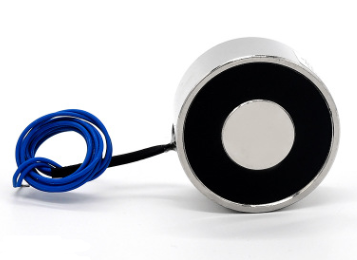 Product ParameterModel：P20/15Voltage(DC)：12VCurrent (Amp)：0.2APower (W)：2.5WMaximum suction value (kg)：3KGTest Plate Thickness (mm)：2mmProtection class：IP68Outer diameter (mm)：20mmSuction plate diameter (mm)：8mmHeight(mm)：15mmMounting hole(mm)：M4Hole depth(mm)：10mmWire length(mm)：330mmDimensional drawings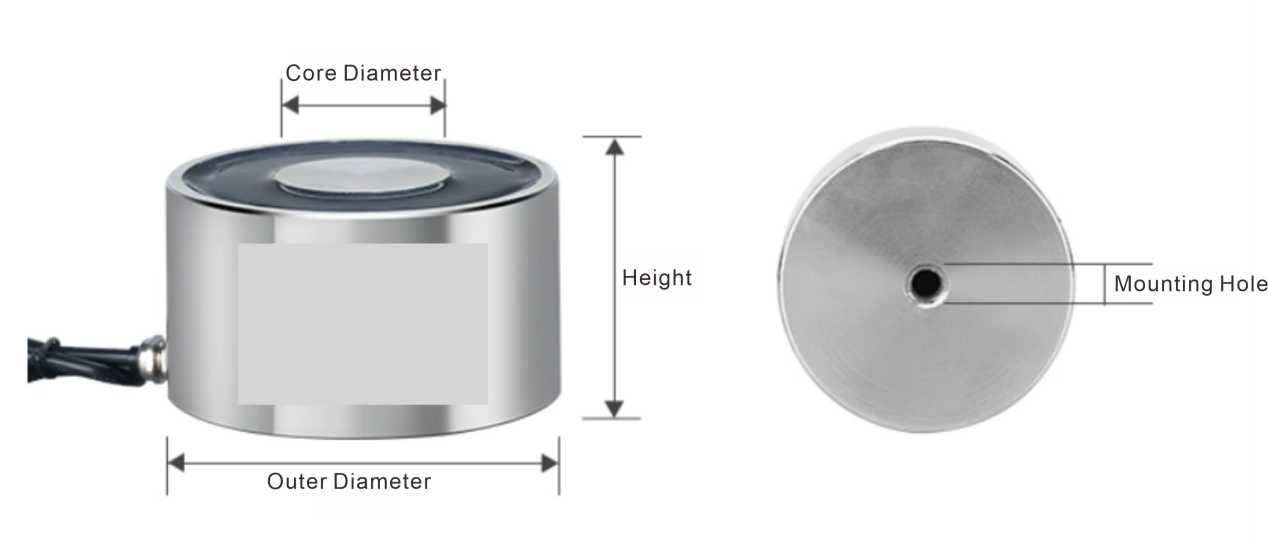 